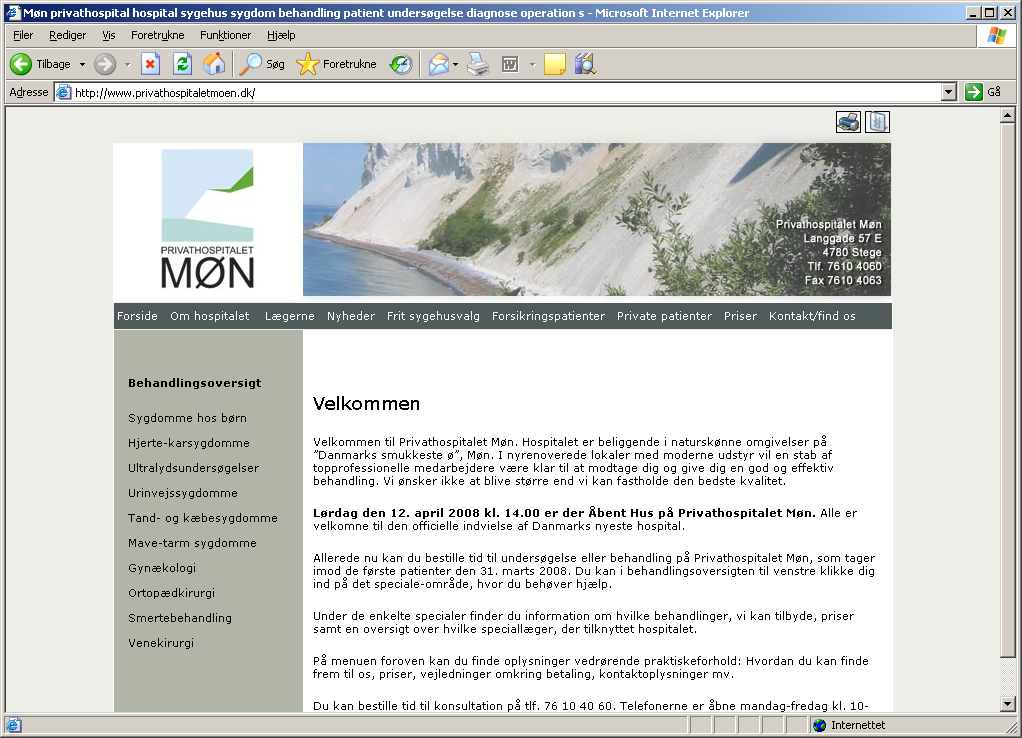 Hvad er galdesten - og hvorfor får man det?Hvad er galdesten?Galdesten opstår i galdeblæren når galdens indhold af kolesterol, kalk og galdefarvestoffer kommer "ud af balance". Så udfældes disse stoffer som sten. Stenene kan være af meget forskelligt udseende og størrelse. Fra få millimeter (kaldet grus) op til sten på 3 cm eller mere. Man kender ikke årsagen til, at nogle mennesker danner galdesten.  Der ses en vis ophobning af galdesten i nogle familier, men der er ikke fundet nogen sikker arvemæssig sammenhæng. Stenene dannes stort set altid i selve galdeblæren. Det er grunden til, at man ved operationen fjerner galdeblæren og ikke bare stenene. Man undgår således, at der igen danner sig nye sten. Kun i meget sjældne tilfælde kan der senere opstå sten i selve galdegangene.Før operationen: Man kan tilbyde at fjerne galdebæren, hvis man har ophobede smerteanfald eller har / har haft en sten, som har passeret fra galdeblæren ned i de store galdegange og givet dig misfarvning af urin og øjenbaggrund grundet ophobning af galde i kroppen. Diagnosen stilles ud fra dine symptomer, en ultralydsskanning og blodprøver, evt. suppleret med en MR-scanning. Forberedelser til operationen:Operationen er ambulant. Det betyder, at du forventes at kunne tage hjem nogle timer efter operationen. Du skal derfor på forhånd planlægge transport til hjemmet. Du må ikke selv køre bil ved udskrivelsen.Det er en god ide at medbringe noget bekvemt tøj, som ikke strammer henover maven.Hvis du tager fast medicin, skal dette medbringes. Da operationen foregår i fuld bedøvelse, skal du være fastende. Se nærmere i fastevejledningen!Du bedes gå i bad og rense navlen om morgenen.Selve operationen:Gennem en tynd kanyle blæses først luft ind i bughulen, for at man skal få plads til at operere. Herefter indføres et ca. 12 mm stort rør ved navlen og yderligere 2 (evt.3) 7-8 mm små rør gennem bugvæggen. Gennem et af rørene indføres en kikkert, der sender billeder til en fjernsynsskærm. Her ser kirurgen galdeblæren og de andre organer meget tydeligt, og kan så operere med instrumenter, der indføres via de andre rør. Galdeblæren fjernes fra leverens underside, og den lille udførselsgang fra galdeblæren samt blodforsyningen til galdeblæren lukkes med clips og deles. Galdeblæren fjernes gennem det største af hullerne – typisk ved navlen. Forskellige forhold (f.eks. tidligere operation, kraftigere blødning eller svær betændelse omkring galdeblæren) kan nødvendiggøre, at man må fjerne galdeblæren gennem et noget større operationssnit (10-) under højre ribbens-kant. I så fald kan forløbet evt. kræve, at man må forblive indlagt i et par dage efter operationen. En sjælden gang kan der ske skade på de dybe galdegange. Risikoen er under 0,2 %, men sker det, vil det ofte være nødvendigt at få lavet yderligere kirurgi på en specialafdeling (Rigshospitalet)Efter operationen:Efter operationen kommer du tilbage til opvågningsstuen. Når du er frisk nok, kan du tage dit eget tøj på og må være oppe. Du må spise og drikke efter lyst og evne. Behandling af smerter efter operationen:Til de første 3 døgn efter operationen vil du få udleveret smertestillende medicin.Kl. 7, 12 og 17 skal du tage 1. stk. tabl. Ibumetin a’ 400mg (smertestillende + modvirker hævelse) & 2 stk. tabl. Panodil a’ 500 mg. Kl. 22 skal du tage 2 stk. tabl. Panodil a’ 500 mg og 1 stk. tabl. Ketogan a’ 5 mg.Såfremt du ved, at du ikke kan tåle af eller flere af disse præparater, vil lægen forsyne dig med et alternativ. Udover smerter i maven og sårene, kan du evt. føle smerter i skulderregionen. Dette skyldes en særlig smerterefleks udløst af den luft, der har været pustet ind i bughulen. Den vil aftage over nogle dage. Forholdsregler efter operationen:Du skal være opmærksom på, at man efter en galdeblæreoperation kan få blødning fra såvel sår som inde i bughulen. Der kan også komme betændelse i sår som i bughulen. Ligeledes kan man få betændelse / blodprop i årene i benene som resultat af, at have ligget stille på operationslejet. Risikoen er beskeden, men får du feber, kraftige smerter i maven, smerter i benene eller åndenød, skal du kontakte os i dagtiden på hverdage eller din egen læge/vagtlæge og oplyse at du netop har fået fjernet din galdeblære.Vigtig information omkring galdeblæreoperationerDu skal vide, at selvom du har fået fjernet din galdeblære, vil op mod 20% efterfølgende have nogle gener. Det kan skyldes ”grus” i de dybe galdegange, at de oprindelige gener ikke havde noget med galdesten at gøre – f.eks. mavesår, irriteret slimhinde i mavesækken, problemer med bugspytkirtlen, irriteret tyktarm. 10 % af alle galdeblæreopererede patienter angiver gener / smerter i lang tid efter deres operation. Kontakt i tilfælde af spørgsmål/komplikationerDu kan kontakte os mandag til fredag i vores telefontid.Udenfor dette tidsrum, skal du ved mistanke om problemer (f.eks. pludselig opstået smerter, feber, blødning eller generel utilpashed) kontakte egen læge / lægevagten eller skadestue.Operation for sten i galdeblærenPatientvejledning[01-11-2015]Privathospitalet MønLanggade 57 E4780 StegeTlf: 76 10 40 60, Fax 76 10 40 63Telefontid: mandag-torsdag 8-15fredag 8-13www.privathospitaletmoen.dk